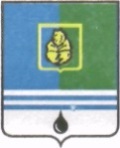 					РЕШЕНИЕДУМЫ ГОРОДА КОГАЛЫМАХанты-Мансийского автономного округа - ЮгрыОт «___»_______________20___г.                                                   №_______ О внесении изменения в решение Думы города Когалымаот 11.12.2007 №200-ГДВ соответствии с частью 3 статьи 23 Федерального закона от 02.03.2007 №25-ФЗ «О муниципальной службе в Российской Федерации», пунктом 2 статьи 15 Закона Ханты-Мансийского автономного округа – Югры от 20.07.2007 №113-оз «Об отдельных вопросах муниципальной службы в Ханты-Мансийском автономном округе – Югре», Уставом города Когалыма, Дума города Когалыма РЕШИЛА: 1. Внести в приложение к решению Думы города Когалыма от 11.12.2007 №200-ГД «Об утверждении Положения о дополнительных гарантиях, предоставляемых муниципальным служащим» (далее – Положение) следующее изменение:1.1. Пункт 2.3 части 2 Положения изложить в следующей редакции:«2.3. Единовременные выплаты при достижении возраста 50 лет и далее через каждые последующие полные 5 лет в размере оклада месячного денежного содержания по замещаемой должности (должностного оклада и надбавки к должностному окладу за классный чин) с учетом районного коэффициента и северной надбавки за работу в районах Крайнего Севера и приравненных к ним местностях.».2. Настоящее решение вступает в силу с 01.01.2022.3. Опубликовать настоящее решение в газете «Когалымский вестник». проект вносится главой города КогалымаПредседательГлаваДумы города Когалымагорода Когалыма_____________ А.Ю.Говорищева_____________ Н.Н.Пальчиков